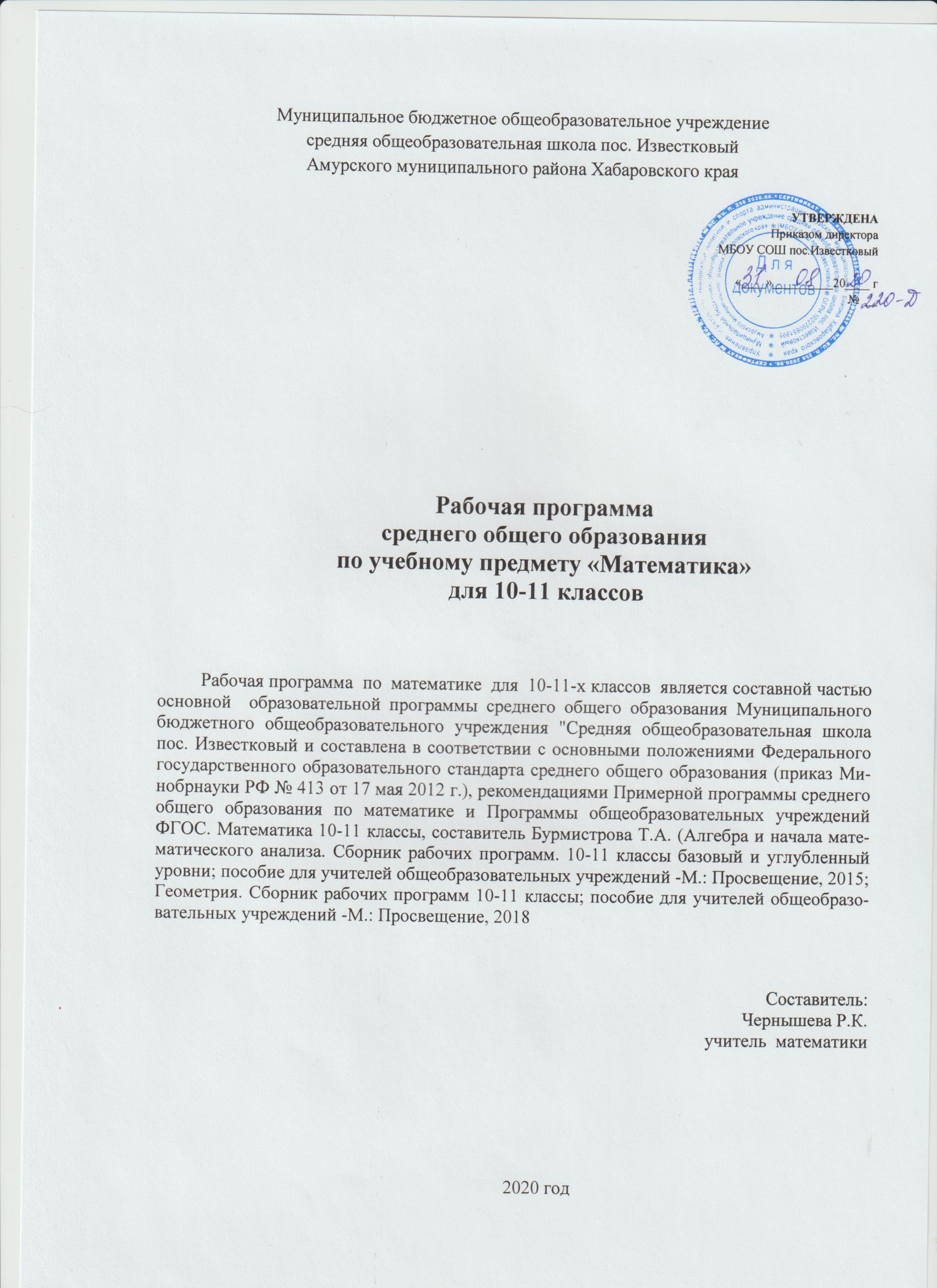 1. Пояснительная запискаРабочая программа  по  математике  для  10-11-х классов  является составной частью основной  образовательной программы среднего общего образования Муниципального бюджетного общеобразовательного учреждения "Средняя общеобразовательная школа пос. Известковый и составлена в соответствии с основными положениями Федерального государственного образовательного стандарта среднего общего образования (приказ Минобрнауки РФ № 413 от 17 мая 2012 г.), рекомендациями Примерной программы среднего общего образования по математике и Программы общеобразовательных учреждений ФГОС. Математика 10-11 классы, составитель Бурмистрова Т.А. (Алгебра и начала математического анализа. Сборник рабочих программ. 10-11 классы базовый и углубленный уровни; пособие для учителей общеобразовательных учреждений -М.: Просвещение, 2015; Геометрия. Сборник рабочих программ 10-11 классы; пособие для учителей общеобразовательных учреждений -М.: Просвещение, 2018)Рабочая учебная программа не содержит расхождений с авторскими программами Ш. А..Алимова и др., (Алгебра и начала математического анализа. Сборник рабочих программ. 10-11 классы базовый и углубленный уровни; пособие для учителей общеобразовательных учреждений.- М.: Просвещение, 2015.; Л.С. Атанасяна (Геометрия. Сборник рабочих программ. 10-11 классы; пособие для учителей общеобразовательных учреждений -М.: Просвещение, 2018). Программа  детализирует  и  раскрывает  содержание  стандарта,  определяет  общую стратегию  обучения,  воспитания  и  развития  учащихся  средствами  учебного  предмета  в  соответствии  с  целями  изучения  математики,  которые  определены  стандартом.Обучение осуществляется по следующим учебникам. 1. Ш.А.Алимов  и др. Алгебра и начала математического анализа 10-11 классы базовый и углубленный уровни М: Просвещение 2020 г. 2.  Атанасян  Л.С. и др. Геометрия 10-11 кл. М.: Просвещение, 2008 г. – 2011 г.Срок реализации рабочей программы  2 года.Изучение математики в старшей школе осуществляется на двух уровнях - базовом и углубленном, каждый из которых имеет свою специфику.На базовом уровне решаются проблемы, связанные с формированием общей культуры, с развивающими и воспитательными целями образования, в социализации личности. Изучение курса математики на базовом уровне ставит своей целью повысить культурный уровень человека и завешает формирование относительно целостной системы математических знаний как основы для продолжения образования в областях, не связанных с математикой.Углубленный уровень способствует получению образования в соответствии со склонностями и потребностями учащихся, обеспечивает их ориентацию и самоопределение. Изучение курса математики на углубленном уровне ставит своей целью завершение формирования системы математических знаний как основы для продолжения математического образования в системе профессиональной подготовки. Открывает дополнительные возможности для совершенствования интеллектуальных и творческих способностей выпускников, развития исследовательских умений и навыков, формирования культуры мышления и математического языка.Изучение курса математики на базовом уровне ставит своей направлено на достижение следующих целей:овладение системой математических понятий, законов и методов, изучаемых в пределах основной образовательной программы среднего общего образования, установление логической связи между ними;осознание и объяснение роли математики в описании и исследовании процессов и явлений; представление о математическом моделировании и его возможностях;овладение математической терминологией и символикой, начальными понятиями логики и принципами математического доказательства; самостоятельного проведения доказательных рассуждений в ходе решения задач;выполнение точных и приближенных вычисление и преобразований выражений; решение уравнений и неравенств; решение текстовых задач; исследование функций, построение их графиков; оценка вероятности наступления событий в простейших ситуациях;изображение плоских и пространственных геометрических фигур , их комбинаций; чтение геометрических чертежей; описание и обоснование свойств фигур и отношений между ними;способность применять приобретенные знания и умения для решения задач, в том числе задач практического характера и задач из смежных учебных предметов.На углубленном уровне к перечисленным выше добавляются:становление мотивации к последующему изучению математики, естественных и технических дисциплин в учреждениях системы среднего и высшего профессионального образования и для самообразования;понимание и умение объяснить причины введения абстракций при построении математических теорий;осознание и выявление структуры доказательных рассуждений, логически обоснования доказательств; осмысление проблемы соответствия дедуктивных выводов отвлеченных теорий и реальной жизни;овладение основными понятиями, идеями и методами математического анализа, теории вероятностей и статистики; способность применять полученные знания для описания и анализа проблем из реальной жизни;готовность к решению широкого класса задач из различных разделов математики и смежных учебных предметов, к поисковой и творческой деятельности, в том числе при решении нестандартных задач;овладение навыками использования компьютерных программ при решении математических задач, в том числе для поиска пути решения и иллюстрации хода рассуждения.Содержательной основой и главным средством формирования и развития всех указанных способностей служит целенаправленный отбор учебного материала, который ведётся на основе принципов научности и фундаментальности, историзма, доступности и непрерывности, целостности и системности математического образования, его связи с техникой, технологией, жизнью. Содержание по алгебре и началам математического анализа формируется на основе Фундаментального ядра школьного математического образования. Оно представлено в виде совокупности содержательных линий, раскрывающих наполнение Фундаментального ядра школьного математического образования применительно к старшей школе. Программа регламентирует объём материала, обязательного для изучения, но не задаёт распределения его по классам. Поэтому содержание данного курса включает следующие разделы: «Алгебра»; «Математический анализ»; «Вероятность и статистика»; «Геометрия». Содержание раздела «Алгебра» способствует формированию у учащихся математического аппарата для решения задач окружающей реальности. Продолжается изучение многочленов с целыми коэффициентами, методов нахождения их рациональных корней. Происходит развитие и завершение базовых знаний о числе. Тема «Комплексные числа» знакомит учащихся с понятием комплексного числа, правилами действий с ними, различными формами записи комплексных чисел, решением простейших уравнений в поле комплексных чисел и завершает основную содержательную линию курса школьной математики «Числа». Основное назначение этих вопросов связано с повышением общей математической подготовки учащихся, освоением простых и эффективных приёмов решения алгебраических задач. Раздел «Математический анализ» представлен тремя основными темами: «Элементарные функции», «Производная» и «Интеграл». Содержание этого раздела нацелено на получение школьниками конкретных знаний о функции как важнейшей модели описания и исследования разнообразных реальных процессов. Изучение степенных, показательных, логарифмических и тригонометрических функций продолжает знакомство учащихся с основными элементарными функциями, начатое в основной школе. Помимо овладения непосредственными умениями решать соответствующие уравнения и неравенства, у учащихся формируется запас геометрических представлений, лежащих в основе объяснения правомерности стандартных и эвристических приёмов решения задач. Темы «Производная» и «Интеграл» содержат традиционно трудные вопросы для школьников, даже для тех, кто выбрал изучение математики на углублённом уровне, поэтому их изложение предполагает опору на геометрическую наглядность и на естественную интуицию учащихся, более, чем на строгие определения. Тем не менее знакомство с этим материалом даёт представление учащимся об общих идеях и методах математической науки. При изучении раздела «Вероятность и статистика» рассматриваются различные математические модели, позволяющие измерять и сравнивать вероятности различных событий, делать выводы и прогнозы. Этот материал необходим прежде всего для формирования у учащихся функциональной грамотности — умения воспринимать и критически анализировать информацию, представленную в различных формах, понимать вероятностный характер многих реальных зависимостей.Место учебного предмета «Математика» в учебном планеУчебный план основной образовательной программы среднего общего образования  ФГОС  для образовательных учреждений Российской Федерации предусматривает обязательное изучение математики на уровне среднего общего образования в объеме 408 часов. В том числе:  в 10 классе – 204 часа, в 11 классе – 204 часа. Алгебра и начала анализа изучается на углубленном уровне  4 часа в неделю, геометрия на базовом 2 часа.2. Планируемые результаты освоения учебного  предмета Математика: алгебра и начала математического анализа, геометрия3. Содержание курсаБазовый уровеньАлгебра.  Многочлены от одной переменной и их корни. Разложение многочлена с целыми коэффициентами на множители. Комплексные числа и их геометрическая интерпретация. Арифметические действия над комплексными числами: сложение, вычитание, умножение, деление. Основная теорема алгебры (без доказательства). Математический анализ. Основные свойства функции: монотонность, промежутки возрастания и убывания, точки максимума и минимума, ограниченность функций, чётность и нечётность, периодичность.
Элементарные функции: корень степени n, степенная, показательная, логарифмическая, тригонометрические функции. Свойства и графики элементарных функций. Тригонометрические формулы приведения, сложения, двойного угла. Простейшие преобразования выражений, содержащих степенные, тригонометрические, логарифмические и показательные функции. Решение соответствующих простейших уравнений. Решение простейших показательных и логарифмических неравенств. Понятие о композиции функций. Понятие об обратной функции. Преобразования графиков функций: параллельный перенос, растяжение (сжатие) вдоль оси ординат. Понятие о непрерывности функции. Промежутки знакопостоянства непрерывной функции. Метод интервалов. Понятие о пределе последовательности. Сумма бесконечно убывающей геометрической прогрессии. Понятие о производной функции в точке. Физический и геометрический смысл производной. Производные основных элементарных функций, производная функции вида y = f(kx + b). Использование производной при исследовании функций, построении графиков (простейшие случаи). Использование свойств функций при решении текстовых, физических и геометрических задач. Решение задач на экстремум, нахождение наибольшего и наименьшего значений. Понятие об определённом интеграле как площади криволинейной трапеции. Формула Ньютона–Лейбница. Первообразная. Приложения определённого интеграла. Вероятность и статистика. Выборки, сочетания. Биномиальные коэффициенты. Бином Ньютона. Трегольник Паскаля и его свойства. Определение и примеры испытаний Бернулли. Формула для вероятности числа успехов в серии испытаний Бернулли. Математическое ожидание числа успехов в испытании Бернулли.
Основные примеры случайных величин. Математическое ожидание случайной величины. Независимость случайных величин и событий. Представление о законе больших чисел для последовательности независимых испытаний. Естественно-научные применения закона больших чисел. Углублённый уровень
Алгебра. Многочлены от одной переменной и их корни. Теоремы о рациональных корнях многочленов с целыми коэффициентами. Комплексные числа и их геометрическая интерпретация. Тригонометрическая форма комплексного числа. Арифметические действия над комплексными числами: сложение, вычитание, умножение, деление. Формула Муавра. Возведение в целую степень, извлечение натурального корня. Основная теорема алгебры (без доказательства). Математический анализ. Основные свойства функции: монотонность, промежутки возрастания и убывания, точки максимума и минимума, ограниченность функций, чётность и нечётность, периодичность. Элементарные функции: многочлен, корень степени n, степенная, показательная, логарифмическая, тригонометрические функции. Свойства и графики элементарных функций. Преобразования графиков функций: параллельный перенос, растяжение (сжатие) вдоль осей координат, отражение от осей координат, от начала координат, графики функций с модулями. Тригонометрические формулы приведения, сложения, преобразования произведения в сумму, формула вспомогательного аргумента. Преобразование выражений, содержащих степенные, тригонометрические, логарифмические и показательные функции. Решение соответствующих уравнений, неравенств и их систем. Непрерывность функции. Промежутки знакопостоянства непрерывной функции. Метод интервалов. Композиция функций. Обратная функция. Понятие предела последовательности. Понятие предела функции в точке. Сумма бесконечно убывающей геометрической прогрессии. Метод математической индукции. Понятие о производной функции в точке. Физический и геометрический смысл производной. Производные основных элементарных функций, производная сложной функции, производная обратной функции. Использование производной при исследовании функций, построении графиков. Использование свойств функций при решении текстовых, физических и геометрических задач. Решение задач на экстремум, на нахождение наибольшего и наименьшего значений. Понятие об определённом интеграле как площади криволинейной трапеции. Формула Ньютона–Лейбница. Первообразная. Приложения определённого интеграла.
Вероятность и статистика. Вероятность и статистика. Выборки, сочетания. Биномиальные коэффициенты. Бином Ньютона. Треугольник Паскаля и его свойства. Определение и примеры испытаний Бернулли. Формула для вероятности числа успехов в серии испытаний Бернулли. Математическое ожидание и дисперсия числа успехов в испытании Бернулли. Основные примеры случайных величин. Математическое ожидание и дисперсия случайной величины. Независимые случайные величины и события. Представление о законе больших чисел для последовательности независимых испытаний. Естественно-научные применения закона больших чисел. Оценка вероятностных характеристик (математического ожидания, дисперсии) случайных величин по статистическим данным. Представление о геометрической вероятности. Решение простейших прикладных задач на геометрические вероятности.Геометрия. Базовый уровень.Основные понятия стереометрии(точка, прямая, плоскость, пространство). Аксиомы стереометрии. Пересекающиеся, параллельные, скрещивающиеся прямые. Угол между прямыми в пространстве. Перпендикулярность прямых. Расстояние от точки до прямой, между параллельными прямыми, между скрещивающимися прямыми.  Параллельность и перпендикулярность прямой и плоскости. Признаки параллельности и перпендикулярности прямой и плоскости. Перпендикуляр и наклонная. Угол между прямой и плоскостью. Расстояние от точки до плоскости. Расстояние от прямой до параллельной ей плоскости. Параллельность и перпендикулярность плоскостей. Признаки и свойства параллельности и перпендикулярности плоскостей. Двугранный угол, линейный угол двугранного угла. Расстояние между параллельными плоскостями. Параллельное проектирование. Свойства параллельного проектирования. Ортогональная проекция. Площадь ортогональной проекции многоугольника. Центральное проектирование (перспектива). Изображение пространственных фигур. Многогранник и его элементы: вершины, ребра,  грани. Поверхность многогранника. Развертка. Многогранные углы. Выпуклые многогранники. Правильные многогранники (тетраэдр, куб, октаэдр, икосаэдр, и додекаэдр). Сечения многогранников. Куб и параллелепипед. Призма и ее элементы: основания, боковые ребра, высота, апофема, боковая поверхность. Правильная призма. Построение сечений куба, параллелепипеда и призмы. Пирамида. Вершина, основание, боковые ребра, высота, апофема, боковая поверхность.  Правильная пирамида. Усеченная пирамида. Сечения пирамиды. Тела вращения. Понятия о телах вращения. Ось вращения. Понятие о цилиндрической и конической поверхностях. Цилиндр. Основания, образующая, высота, ось, боковая поверхность, развертка цилиндра. Сечения прямого цилиндра плоскостями, параллельными его основанию или оси. Конус. Вершина, основание, образующая, ось, высота, боковая поверхность, радиус основания,  развертка конуса.  Сечения прямого конуса плоскостями, параллельными его основанию или проходящими через его вершину. Касательная плоскость к конусу. Усеченный конус. Шар сфера. Центр, радиус, диаметр шара и сферы. Сечение шара (сферы) плоскостями. Касание шара (сферы) с прямой и плоскостью. Касание сфер. Вписанные и описанные сферы. Виды движений в пространстве. Параллельный перенос, симметрия( центральная, осевая, зеркальная).  Понятие о равенстве фигур в пространстве. Понятие о подобии фигур в пространстве. Элементы симметрии многогранников и круглых тел. Примеры симметрии в окружающем мире. Объем и его свойства. Формулы объема параллелепипеда, призмы, пирамиды. Формула объема цилиндра, конуса, шара. Отношение объемов подобных тел. Площадь поверхности многогранника. Теорема о боковой поверхности прямой и наклонной призмы. Теорема о боковой поверхности правильной пирамиды. Формулы площади поверхности цилиндра, конуса, шара. Декартовы координаты в пространстве. Координаты середины отрезка. Формула расстояния между двумя точками. Уравнение сферы. Векторы. Модуль вектора. Равенство векторов. Сложение векторов и умножение вектора на число. Угол между векторами. Координаты вектора. Скалярное произведение векторов.4. Тематическое  планированиеУчебно-методическое и материально-техническое обеспечениеПрограммно-нормативные документы:Фундаментальное ядро содержания общего образования. Под ред. В.В. Козлова, А М. Кондакова. – М.: Просвещение, 2009.ФГОС: среднее общее образование // ФГОС. М.: Просвещение, 2012.Программы общеобразовательных учреждений ФГОС. Математика. 10-11 классы, составитель Бурмистрова Т.А. (Алгебра. Сборник рабочих программ. 10-11 классы; пособие для учителей общеобразовательных учреждений М.: Просвещение, 2016; Геометрия. Сборник рабочих программ. 10-11 классы; пособие для учителей общеобразовательных учреждений М.: Просвещение, 2015)Рекомендуемые информационные ресурсы в Интернетеhttp://www.drofa.ru — сайт издательства «Дрофа».http://www.wikipedia.org — универсальная энциклопедияhttp://www.rubricon.com — энциклопедия «Рубрикон».http://www.school-collection.edu.ru — единая коллекция цифровых образовательных ресурсов.http://открытый урокрф.математика- Я иду на урок математикиhttp://www.ege.edu.ru/ Единый Государственный экзамен                                                                                                                                                    http://www.standart.edu.ru/ - Федеральный Государственный Образовательный Стандартhttp://www.edu.ru/ - Российский образовательный порталhttp://www.school.edu.ru/ - Российский общеобразовательный порталhttp://fcior.edu.ru/ - Федеральный центр информационно-образовательных ресурсов http://window.edu.ru/ - Единое окно доступа к образовательным ресурсамКалендарно тематическое планированиеБазовый уровень«Проблемно-функциональные результаты»Базовый уровень«Проблемно-функциональные результаты»Базовый уровень«Проблемно-функциональные результаты»Углубленный уровень«Системно-теоретические результаты»Углубленный уровень«Системно-теоретические результаты»РазделI. Выпускник научитсяI. Выпускник научитсяIII. Выпускник получит возможность научитьсяII. Выпускник научитсяIV. Выпускник получит возможность научитьсяЦели освоения предметаДля использования в повседневной жизни и обеспечения возможности успешного продолжения образования по специальностям, не связанным с прикладным использованием математикиДля использования в повседневной жизни и обеспечения возможности успешного продолжения образования по специальностям, не связанным с прикладным использованием математикиДля развития мышления, использования в повседневной жизнии обеспечения возможности успешного продолжения образования по специальностям, не связанным с прикладным использованием математикиДля успешного продолжения образованияпо специальностям, связанным с прикладным использованием математикиДля обеспечения возможности успешного продолжения образования по специальностям, связанным с осуществлением научной и исследовательской деятельности в области математики и смежных наукТребования к результатамТребования к результатамТребования к результатамТребования к результатамТребования к результатамЭлементы теории множеств и математической логикиОперировать на базовом уровне понятиями: конечное множество, элемент множества, подмножество, пересечение и объединение множеств, числовые множества на координатной прямой, отрезок, интервал; оперировать на базовом уровне понятиями: утверждение, отрицание утверждения, истинные и ложные утверждения, причина, следствие, частный случай общего утверждения, контрпример;  находить пересечение и объединение двух множеств, представленных графически на числовой прямой; строить на числовой прямой подмножество числового множества, заданное простейшими условиями;распознавать ложные утверждения, ошибки в рассуждениях,          в том числе с использованием контрпримеров.В повседневной жизни и при изучении других предметов:использовать числовые множества на координатной прямой для описания реальных процессов и явлений;проводить логические рассуждения в ситуациях повседневной жизниОперировать понятиями: конечное множество, элемент множества, подмножество, пересечение и объединение множеств, числовые множества на координатной прямой, отрезок, интервал, полуинтервал, промежуток с выколотой точкой, графическое представление множеств на координатной плоскости;оперировать понятиями: утверждение, отрицание утверждения, истинные и ложные утверждения, причина, следствие, частный случай общего утверждения, контрпример;проверять принадлежность элемента множеству;находить пересечение и объединение множеств, в том числе представленных графически на числовой прямой и на координатной плоскости;проводить доказательные рассуждения для обоснования истинности утверждений.В повседневной жизни и при изучении других предметов:использовать числовые множества на координатной прямой и на координатной плоскости для описания реальных процессов и явлений; проводить доказательные рассуждения в ситуациях повседневной жизни, при решении задач из других предметовОперировать понятиями: конечное множество, элемент множества, подмножество, пересечение и объединение множеств, числовые множества на координатной прямой, отрезок, интервал, полуинтервал, промежуток с выколотой точкой, графическое представление множеств на координатной плоскости;оперировать понятиями: утверждение, отрицание утверждения, истинные и ложные утверждения, причина, следствие, частный случай общего утверждения, контрпример;проверять принадлежность элемента множеству;находить пересечение и объединение множеств, в том числе представленных графически на числовой прямой и на координатной плоскости;проводить доказательные рассуждения для обоснования истинности утверждений.В повседневной жизни и при изучении других предметов:использовать числовые множества на координатной прямой и на координатной плоскости для описания реальных процессов и явлений; проводить доказательные рассуждения в ситуациях повседневной жизни, при решении задач из других предметовСвободно оперировать понятиями: конечное множество, элемент множества, подмножество, пересечение, объединение и разность множеств, числовые множества на координатной прямой, отрезок, интервал, полуинтервал, промежуток с выколотой точкой, графическое представление множеств на координатной плоскости;задавать множества перечислением и характеристическим свойством;оперировать понятиями: утверждение, отрицание утверждения, истинные и ложные утверждения, причина, следствие, частный случай общего утверждения, контрпример;проверять принадлежность элемента множеству;находить пересечение и объединение множеств, в том числе представленных графически на числовой прямой и на координатной плоскости;проводить доказательные рассуждения для обоснования истинности утверждений.В повседневной жизни и при изучении других предметов:использовать числовые множества на координатной прямой и на координатной плоскости для описания реальных процессов и явлений;проводить доказательные рассуждения в ситуациях повседневной жизни, при решении задач из других предметовДостижение результатов раздела II;оперировать понятием определения, основными видами определений, основными видами теорем; понимать суть косвенного доказательства;оперировать понятиями счетного и несчетного множества;применять метод математической индукции для проведения рассуждений и доказательств и при решении задач.В повседневной жизни и при изучении других предметов:использовать теоретико-множественный язык и язык логики для описания реальных процессов и явлений, при решении задач других учебных предметовЧисла и выраженияОперировать на базовом уровне понятиями: целое число, делимость чисел, обыкновенная дробь, десятичная дробь, рациональное число, приближённое значение числа, часть, доля, отношение, процент, повышение и понижение на заданное число процентов, масштаб; оперировать на базовом уровне понятиями: логарифм числа, тригонометрическая окружность, градусная мера угла, величина угла, заданного точкой на тригонометрической окружности, синус, косинус, тангенс и котангенс углов, имеющих произвольную величину;выполнять арифметические действия с целыми и рациональными числами;выполнять несложные преобразования числовых выражений, содержащих степени чисел, либо корни из чисел, либо логарифмы чисел;сравнивать рациональные числа между собой;оценивать и сравнивать с рациональными числами значения целых степеней чисел, корней натуральной степени из чисел, логарифмов чисел в простых случаях;изображать точками на числовой прямой целые и рациональные числа; изображать точками на числовой прямой целые степени чисел, корни натуральной степени из чисел, логарифмы чисел в простых случаях;выполнять несложные преобразования целых и дробно-рациональных буквенных выражений;выражать в простейших случаях из равенства одну переменную через другие;вычислять в простых случаях значения числовых и буквенных выражений, осуществляя необходимые подстановки и преобразования;изображать схематически угол, величина которого выражена в градусах;оценивать знаки синуса, косинуса, тангенса, котангенса конкретных углов. В повседневной жизни и при изучении других учебных предметов:выполнять вычисления при решении задач практического характера; выполнять практические расчеты с использованием при необходимости справочных материалов и вычислительных устройств;соотносить реальные величины, характеристики объектов окружающего мира с их конкретными числовыми значениями;использовать методы округления, приближения и прикидки при решении практических задач повседневной жизниСвободно оперировать понятиями: целое число, делимость чисел, обыкновенная дробь, десятичная дробь, рациональное число, приближённое значение числа, часть, доля, отношение, процент, повышение и понижение на заданное число процентов, масштаб;приводить примеры чисел с заданными свойствами делимости;оперировать понятиями: логарифм числа, тригонометрическая окружность, радианная и градусная мера угла, величина угла, заданного точкой на тригонометрической окружности, синус, косинус, тангенс и котангенс углов, имеющих произвольную величину, числа е и π;выполнять арифметические действия, сочетая устные и письменные приемы, применяя при необходимости вычислительные устройства; находить значения корня натуральной степени, степени с рациональным показателем, логарифма, используя при необходимости вычислительные устройства; пользоваться оценкой и прикидкой при практических расчетах;проводить по известным формулам и правилам преобразования буквенных выражений, включающих степени, корни, логарифмы и тригонометрические функции;находить значения числовых и буквенных выражений, осуществляя необходимые подстановки и преобразования;изображать схематически угол, величина которого выражена в градусах или радианах; использовать при решении задач табличные значения тригонометрических функций углов;выполнять перевод величины угла из радианной меры в градусную и обратно.В повседневной жизни и при изучении других учебных предметов:выполнять действия с числовыми данными при решении задач практического характера и задач из различных областей знаний, используя при необходимости справочные материалы и вычислительные устройства;оценивать, сравнивать и использовать при решении практических задач числовые значения реальных величин, конкретные числовые характеристики объектов окружающего мираСвободно оперировать понятиями: целое число, делимость чисел, обыкновенная дробь, десятичная дробь, рациональное число, приближённое значение числа, часть, доля, отношение, процент, повышение и понижение на заданное число процентов, масштаб;приводить примеры чисел с заданными свойствами делимости;оперировать понятиями: логарифм числа, тригонометрическая окружность, радианная и градусная мера угла, величина угла, заданного точкой на тригонометрической окружности, синус, косинус, тангенс и котангенс углов, имеющих произвольную величину, числа е и π;выполнять арифметические действия, сочетая устные и письменные приемы, применяя при необходимости вычислительные устройства; находить значения корня натуральной степени, степени с рациональным показателем, логарифма, используя при необходимости вычислительные устройства; пользоваться оценкой и прикидкой при практических расчетах;проводить по известным формулам и правилам преобразования буквенных выражений, включающих степени, корни, логарифмы и тригонометрические функции;находить значения числовых и буквенных выражений, осуществляя необходимые подстановки и преобразования;изображать схематически угол, величина которого выражена в градусах или радианах; использовать при решении задач табличные значения тригонометрических функций углов;выполнять перевод величины угла из радианной меры в градусную и обратно.В повседневной жизни и при изучении других учебных предметов:выполнять действия с числовыми данными при решении задач практического характера и задач из различных областей знаний, используя при необходимости справочные материалы и вычислительные устройства;оценивать, сравнивать и использовать при решении практических задач числовые значения реальных величин, конкретные числовые характеристики объектов окружающего мираСвободно оперировать понятиями: натуральное число, множество натуральных чисел, целое число, множество целых чисел, обыкновенная дробь, десятичная дробь, смешанное число, рациональное число, множество рациональных чисел, иррациональное число, корень степени n, действительное число, множество действительных чисел, геометрическая интерпретация натуральных, целых, рациональных, действительных чисел;понимать и объяснять разницу между позиционной и непозиционной системами записи чисел;переводить числа из одной системы записи (системы счисления) в другую;доказывать и использовать признаки делимости суммы и произведения при выполнении вычислений и решении задач;выполнять округление рациональных и иррациональных чисел с заданной точностью;сравнивать действительные числа разными способами;упорядочивать числа, записанные в виде обыкновенной и десятичной дроби, числа, записанные с использованием арифметического квадратного корня, корней степени больше 2;находить НОД и НОК разными способами и использовать их при решении задач;выполнять вычисления и преобразования выражений, содержащих действительные числа, в том числе корни натуральных степеней;выполнять стандартные тождественные преобразования тригонометрических, логарифмических, степенных, иррациональных выражений.В повседневной жизни и при изучении других предметов:выполнять и объяснять сравнение результатов вычислений при решении практических задач, в том числе приближенных вычислений, используя разные способы сравнений;записывать, сравнивать, округлять числовые данные реальных величин с использованием разных систем измерения; составлять и оценивать разными способами числовые выражения при решении практических задач и задач из других учебных предметовДостижение результатов раздела II;свободно оперировать числовыми множествами при решении задач;понимать причины и основные идеи расширения числовых множеств;владеть основными понятиями теории делимости при решении стандартных задачиметь базовые представления о множестве комплексных чисел;свободно выполнять тождественные преобразования тригонометрических, логарифмических, степенных выражений;владеть формулой бинома Ньютона;применять при решении задач теорему о линейном представлении НОД;применять при решении задач Китайскую теорему об остатках;применять при решении задач Малую теорему Ферма; уметь выполнять запись числа в позиционной системе счисления; применять при решении задач теоретико-числовые функции: число и сумма делителей, функцию Эйлера;применять при решении задач цепные дроби;применять при решении задач многочлены с действительными и целыми коэффициентами;владеть понятиями приводимый и неприводимый многочлен и применять их при решении задач; применять при решении задач Основную теорему алгебры; применять при решении задач простейшие функции комплексной переменной как геометрические преобразованияУравнения и неравенстваРешать линейные уравнения и неравенства, квадратные уравнения;решать логарифмические уравнения вида log a (bx + c) = d и простейшие неравенства вида log a x < d;решать показательные уравнения, вида abx+c= d  (где d можно представить в виде степени с основанием a) и простейшие неравенства вида ax < d    (где d можно представить в виде степени с основанием a);.приводить несколько примеров корней простейшего тригонометрического уравнения вида: sin x = a,  cos x = a,  tg x = a, ctg x = a, где a – табличное значение соответствующей тригонометрической функции.В повседневной жизни и при изучении других предметов:составлять и решать уравнения и системы уравнений при решении несложных практических задачРешать рациональные, показательные и логарифмические уравнения и неравенства, простейшие иррациональные и тригонометрические уравнения, неравенства и их системы;использовать методы решения уравнений: приведение к виду «произведение равно нулю» или «частное равно нулю», замена переменных;использовать метод интервалов для решения неравенств;использовать графический метод для приближенного решения уравнений и неравенств;изображать на тригонометрической окружности множество решений простейших тригонометрических уравнений и неравенств;выполнять отбор корней уравнений или решений неравенств в соответствии с дополнительными условиями и ограничениями.В повседневной жизни и при изучении других учебных предметов:составлять и решать уравнения, системы уравнений и неравенства при решении задач других учебных предметов;использовать уравнения и неравенства для построения и исследования простейших математических моделей реальных ситуаций или прикладных задач;уметь интерпретировать полученный при решении уравнения, неравенства или системы результат, оценивать его правдоподобие в контексте заданной реальной ситуации или прикладной задачиРешать рациональные, показательные и логарифмические уравнения и неравенства, простейшие иррациональные и тригонометрические уравнения, неравенства и их системы;использовать методы решения уравнений: приведение к виду «произведение равно нулю» или «частное равно нулю», замена переменных;использовать метод интервалов для решения неравенств;использовать графический метод для приближенного решения уравнений и неравенств;изображать на тригонометрической окружности множество решений простейших тригонометрических уравнений и неравенств;выполнять отбор корней уравнений или решений неравенств в соответствии с дополнительными условиями и ограничениями.В повседневной жизни и при изучении других учебных предметов:составлять и решать уравнения, системы уравнений и неравенства при решении задач других учебных предметов;использовать уравнения и неравенства для построения и исследования простейших математических моделей реальных ситуаций или прикладных задач;уметь интерпретировать полученный при решении уравнения, неравенства или системы результат, оценивать его правдоподобие в контексте заданной реальной ситуации или прикладной задачиСвободно оперировать понятиями: уравнение, неравенство, равносильные уравнения и неравенства, уравнение, являющееся следствием другого уравнения, уравнения, равносильные на множестве, равносильные преобразования уравнений;решать разные виды уравнений и неравенств и их систем, в том числе некоторые уравнения 3-й и 4-й степеней, дробно-рациональные и иррациональные;овладеть основными типами показательных, логарифмических, иррациональных, степенных уравнений и неравенств и стандартными методами их решений и применять их при решении задач;применять теорему Безу к решению уравнений;применять теорему Виета для решения некоторых уравнений степени выше второй;понимать смысл теорем о равносильных и неравносильных преобразованиях уравнений и уметь их доказывать;владеть методами решения уравнений, неравенств и их систем, уметь выбирать метод решения и обосновывать свой выбор;использовать метод интервалов для решения неравенств, в том числе дробно-рациональных и включающих в себя иррациональные выражения;решать алгебраические уравнения и неравенства и их системы с параметрами алгебраическим и графическим методами;владеть разными методами доказательства неравенств;решать уравнения в целых числах;изображать множества на плоскости, задаваемые уравнениями, неравенствами и их системами;свободно использовать тождественные преобразования при решении уравнений и систем уравненийВ повседневной жизни и при изучении других предметов:составлять и решать уравнения, неравенства, их системы при решении задач других учебных предметов;выполнять оценку правдоподобия результатов, получаемых при решении различных уравнений, неравенств и их систем при решении задач других учебных предметов;составлять и решать уравнения и неравенства с параметрами при решении задач других учебных предметов;составлять уравнение, неравенство или их систему, описывающие реальную ситуацию или прикладную задачу, интерпретировать полученные результаты; использовать программные средства при решении отдельных классов уравнений и неравенствДостижение результатов раздела II;свободно определять тип и выбирать метод решения показательных и логарифмических уравнений и неравенств, иррациональных уравнений и неравенств, тригонометрических уравнений и неравенств, их систем;свободно решать системы линейных уравнений; решать основные типы уравнений и неравенств с параметрами;применять при решении задач неравенства Коши — Буняковского, Бернулли;иметь представление о неравенствах между средними степеннымиФункцииОперировать на базовом уровне понятиями: зависимость величин, функция, аргумент и значение функции, область определения и множество значений функции, график зависимости, график функции, нули функции, промежутки знакопостоянства, возрастание на числовом промежутке, убывание на числовом промежутке, наибольшее и наименьшее значение функции на числовом промежутке, периодическая функция, период;оперировать на базовом уровне понятиями: прямая и обратная пропорциональность линейная, квадратичная, логарифмическая и показательная функции, тригонометрические функции; распознавать графики элементарных функций: прямой и обратной пропорциональности, линейной, квадратичной, логарифмической и показательной функций, тригонометрических функций;соотносить графики элементарных функций: прямой и обратной пропорциональности, линейной, квадратичной, логарифмической и показательной функций, тригонометрических функций с формулами, которыми они заданы;находить по графику приближённо значения функции в заданных точках;определять по графику свойства функции (нули, промежутки знакопостоянства, промежутки монотонности, наибольшие и наименьшие значения и т.п.);строить эскиз графика функции, удовлетворяющей приведенному набору условий (промежутки возрастания / убывания, значение функции в заданной точке, точки экстремумов и т.д.).В повседневной жизни и при изучении других предметов:определять по графикам свойства реальных процессов и зависимостей (наибольшие и наименьшие значения, промежутки возрастания и убывания, промежутки знакопостоянства и т.п.); интерпретировать свойства в контексте конкретной практической ситуацииОперировать понятиями: зависимость величин, функция, аргумент и значение функции, область определения и множество значений функции, график зависимости, график функции, нули функции, промежутки знакопостоянства, возрастание на числовом промежутке, убывание на числовом промежутке, наибольшее и наименьшее значение функции на числовом промежутке, периодическая функция, период, четная и нечетная функции;оперировать понятиями: прямая и обратная пропорциональность, линейная, квадратичная, логарифмическая и показательная функции, тригонометрические функции; определять значение функции по значению аргумента при различных способах задания функции; строить графики изученных функций;описывать по графику и в простейших случаях по формуле поведение и свойства функций, находить по графику функции наибольшие и наименьшие значения;строить эскиз графика функции, удовлетворяющей приведенному набору условий (промежутки возрастания/убывания, значение функции в заданной точке, точки экстремумов, асимптоты, нули функции и т.д.);решать уравнения, простейшие системы уравнений, используя свойства функций и их графиков.В повседневной жизни и при изучении других учебных предметов:определять по графикам и использовать для решения прикладных задач свойства реальных процессов и зависимостей (наибольшие и наименьшие значения, промежутки возрастания и убывания функции, промежутки знакопостоянства, асимптоты, период и т.п.); интерпретировать свойства в контексте конкретной практической ситуации; определять по графикам простейшие характеристики периодических процессов в биологии, экономике, музыке, радиосвязи и др. (амплитуда, период и т.п.)Оперировать понятиями: зависимость величин, функция, аргумент и значение функции, область определения и множество значений функции, график зависимости, график функции, нули функции, промежутки знакопостоянства, возрастание на числовом промежутке, убывание на числовом промежутке, наибольшее и наименьшее значение функции на числовом промежутке, периодическая функция, период, четная и нечетная функции;оперировать понятиями: прямая и обратная пропорциональность, линейная, квадратичная, логарифмическая и показательная функции, тригонометрические функции; определять значение функции по значению аргумента при различных способах задания функции; строить графики изученных функций;описывать по графику и в простейших случаях по формуле поведение и свойства функций, находить по графику функции наибольшие и наименьшие значения;строить эскиз графика функции, удовлетворяющей приведенному набору условий (промежутки возрастания/убывания, значение функции в заданной точке, точки экстремумов, асимптоты, нули функции и т.д.);решать уравнения, простейшие системы уравнений, используя свойства функций и их графиков.В повседневной жизни и при изучении других учебных предметов:определять по графикам и использовать для решения прикладных задач свойства реальных процессов и зависимостей (наибольшие и наименьшие значения, промежутки возрастания и убывания функции, промежутки знакопостоянства, асимптоты, период и т.п.); интерпретировать свойства в контексте конкретной практической ситуации; определять по графикам простейшие характеристики периодических процессов в биологии, экономике, музыке, радиосвязи и др. (амплитуда, период и т.п.)Владеть понятиями: зависимость величин, функция, аргумент и значение функции, область определения и множество значений функции, график зависимости, график функции, нули функции, промежутки знакопостоянства, возрастание на числовом промежутке, убывание на числовом промежутке, наибольшее и наименьшее значение функции на числовом промежутке, периодическая функция, период, четная и нечетная функции; уметь применять эти понятия при решении задач;владеть понятием степенная функция; строить ее график и уметь применять свойства степенной функции при решении задач;владеть понятиями показательная функция, экспонента; строить их графики и уметь применять свойства показательной функции при решении задач;владеть понятием логарифмическая функция; строить ее график и уметь применять свойства логарифмической функции при решении задач;владеть понятиями тригонометрические функции; строить их графики и уметь применять свойства тригонометрических функций при решении задач;владеть понятием обратная функция; применять это понятие при решении задач;применять при решении задач свойства функций: четность, периодичность, ограниченность;применять при решении задач преобразования графиков функций;владеть понятиями числовая последовательность, арифметическая и геометрическая прогрессия;применять при решении задач свойства и признаки арифметической и геометрической прогрессий. В повседневной жизни и при изучении других учебных предметов:определять по графикам и использовать для решения прикладных задач свойства реальных процессов и зависимостей (наибольшие и наименьшие значения, промежутки возрастания и убывания функции, промежутки знакопостоянства, асимптоты, точки перегиба, период и т.п.); интерпретировать свойства в контексте конкретной практической ситуации;. определять по графикам простейшие характеристики периодических процессов в биологии, экономике, музыке, радиосвязи и др. (амплитуда, период и т.п.)Достижение результатов раздела II;владеть понятием асимптоты и уметь его применять при решении задач;применять методы решения простейших дифференциальных уравнений первого и второго порядковЭлементы математического анализаОперировать на базовом уровне понятиями: производная функции в точке, касательная к графику функции, производная функции; определять значение производной функции в точке по изображению касательной к графику, проведенной в этой точке;решать несложные задачи на применение связи между промежутками монотонности и точками экстремума функции, с одной стороны, и промежутками знакопостоянства и нулями производной этой функции – с другой.В повседневной жизни и при изучении других предметов:пользуясь графиками, сравнивать скорости возрастания (роста, повышения, увеличения и т.п.) или скорости убывания (падения, снижения, уменьшения и т.п.) величин в реальных процессах;соотносить графики реальных процессов и зависимостей с их описаниями, включающими характеристики скорости изменения (быстрый рост, плавное понижение и т.п.);использовать графики реальных процессов для решения несложных прикладных задач, в том числе определяя по графику скорость хода процессаОперировать понятиями: производная функции в точке, касательная к графику функции, производная функции;вычислять производную одночлена, многочлена, квадратного корня, производную суммы функций;вычислять производные элементарных функций и их комбинаций, используя справочные материалы; исследовать в простейших случаях функции на монотонность, находить наибольшие и наименьшие значения функций, строить графики многочленов и простейших рациональных функций с использованием аппарата математического анализа.В повседневной жизни и при изучении других учебных предметов:решать прикладные задачи из биологии, физики, химии, экономики и других предметов, связанные с исследованием характеристик реальных процессов, нахождением наибольших и наименьших значений, скорости и ускорения и т.п.; интерпретировать полученные результатыОперировать понятиями: производная функции в точке, касательная к графику функции, производная функции;вычислять производную одночлена, многочлена, квадратного корня, производную суммы функций;вычислять производные элементарных функций и их комбинаций, используя справочные материалы; исследовать в простейших случаях функции на монотонность, находить наибольшие и наименьшие значения функций, строить графики многочленов и простейших рациональных функций с использованием аппарата математического анализа.В повседневной жизни и при изучении других учебных предметов:решать прикладные задачи из биологии, физики, химии, экономики и других предметов, связанные с исследованием характеристик реальных процессов, нахождением наибольших и наименьших значений, скорости и ускорения и т.п.; интерпретировать полученные результатыВладеть понятием бесконечно убывающая геометрическая прогрессия и уметь применять его при решении задач;применять для решения задач теорию пределов;владеть понятиями бесконечно большие и бесконечно малые числовые последовательности и уметь сравнивать бесконечно большие и бесконечно малые последовательности; владеть понятиями: производная функции в точке, производная функции;вычислять производные элементарных функций и их комбинаций; исследовать функции на монотонность и экстремумы;строить графики и применять к решению задач, в том числе с параметром;владеть понятием касательная к графику функции и уметь применять его при решении задач;владеть понятиями первообразная функция, определенный интеграл; применять теорему Ньютона–Лейбница и ее следствия для решения задач.В повседневной жизни и при изучении других учебных предметов:решать прикладные задачи из биологии, физики, химии, экономики и других предметов, связанные с исследованием характеристик процессов; интерпретировать полученные результатыДостижение результатов раздела II;свободно владеть стандартным аппаратом математического анализа для вычисления производных функции одной переменной;свободно применять аппарат математического анализа для исследования функций и построения графиков, в том числе исследования на выпуклость;оперировать понятием первообразной функции для решения задач;овладеть основными сведениями об интеграле Ньютона–Лейбница и его простейших применениях;оперировать в стандартных ситуациях производными высших порядков;уметь применять при решении задач свойства непрерывных функций;уметь применять при решении задач теоремы Вейерштрасса; уметь выполнять приближенные вычисления (методы решения уравнений, вычисления определенного интеграла);уметь применять приложение производной и определенного интеграла к решению задач естествознания;владеть понятиями вторая производная, выпуклость графика функции и уметь исследовать функцию на выпуклостьСтатистика и теория вероятностей, логика и комбинаторикаОперировать на базовом уровне основными описательными характеристиками числового набора: среднее арифметическое, медиана, наибольшее и наименьшее значения;оперировать на базовом уровне понятиями: частота и вероятность события, случайный выбор, опыты с равновозможными элементарными событиями;вычислять вероятности событий на основе подсчета числа исходов. В повседневной жизни и при изучении других предметов:оценивать и сравнивать в простых случаях вероятности событий в реальной жизни;читать, сопоставлять, сравнивать, интерпретировать в простых случаях реальные данные, представленные в виде таблиц, диаграмм, графиковИметь представление о дискретных и непрерывных случайных величинах и распределениях, о независимости случайных величин; иметь представление о математическом ожидании и дисперсии случайных величин;иметь представление о нормальном распределении и примерах нормально распределенных случайных величин;понимать суть закона больших чисел и выборочного метода измерения вероятностей;иметь представление об условной вероятности и о полной вероятности, применять их в решении задач;иметь представление о важных частных видах распределений и применять их в решении задач; иметь представление о корреляции случайных величин, о линейной регрессии.В повседневной жизни и при изучении других предметов:вычислять или оценивать вероятности событий в реальной жизни;выбирать подходящие методы представления и обработки данных;уметь решать несложные задачи на применение закона больших чисел в социологии, страховании, здравоохранении, обеспечении безопасности населения в чрезвычайных ситуацияхИметь представление о дискретных и непрерывных случайных величинах и распределениях, о независимости случайных величин; иметь представление о математическом ожидании и дисперсии случайных величин;иметь представление о нормальном распределении и примерах нормально распределенных случайных величин;понимать суть закона больших чисел и выборочного метода измерения вероятностей;иметь представление об условной вероятности и о полной вероятности, применять их в решении задач;иметь представление о важных частных видах распределений и применять их в решении задач; иметь представление о корреляции случайных величин, о линейной регрессии.В повседневной жизни и при изучении других предметов:вычислять или оценивать вероятности событий в реальной жизни;выбирать подходящие методы представления и обработки данных;уметь решать несложные задачи на применение закона больших чисел в социологии, страховании, здравоохранении, обеспечении безопасности населения в чрезвычайных ситуацияхОперировать основными описательными характеристиками числового набора, понятием генеральная совокупность и выборкой из нее;оперировать понятиями: частота и вероятность события, сумма и произведение вероятностей, вычислять вероятности событий на основе подсчета числа исходов; владеть основными понятиями комбинаторики и уметь их применять при решении задач;иметь представление об основах теории вероятностей;иметь представление о дискретных и непрерывных случайных величинах и распределениях, о независимости случайных величин;иметь представление о математическом ожидании и дисперсии случайных величин;иметь представление о совместных распределениях случайных величин;понимать суть закона больших чисел и выборочного метода измерения вероятностей;иметь представление о нормальном распределении и примерах нормально распределенных случайных величин;иметь представление о корреляции случайных величин. В повседневной жизни и при изучении других предметов:вычислять или оценивать вероятности событий в реальной жизни;выбирать методы подходящего представления и обработки данныхДостижение результатов раздела II;иметь представление о центральной предельной теореме;иметь представление о выборочном коэффициенте корреляции и линейной регрессии;иметь представление о статистических гипотезах и проверке статистической гипотезы, о статистике критерия и ее уровне значимости;иметь представление о связи эмпирических и теоретических распределений;иметь представление о кодировании, двоичной записи, двоичном дереве;владеть основными понятиями  теории графов (граф, вершина, ребро, степень вершины, путь в графе) и уметь применять их при решении задач;иметь представление о деревьях и уметь применять при решении задач;владеть понятием связность и уметь применять компоненты связности при решении задач;уметь осуществлять пути по ребрам, обходы ребер и вершин графа;иметь представление об эйлеровом и гамильтоновом пути, иметь представление о трудности задачи нахождения гамильтонова пути;владеть понятиями конечные и счетные множества и уметь их применять при решении задач; уметь применять метод математической индукции;уметь применять принцип Дирихле при решении задачТекстовые задачиРешать несложные текстовые задачи разных типов;анализировать условие задачи, при необходимости строить для ее решения математическую модель; понимать и использовать для решения задачи информацию, представленную в виде текстовой и символьной записи, схем, таблиц, диаграмм, графиков, рисунков;действовать по алгоритму, содержащемуся в условии задачи;использовать логические рассуждения при решении задачи;работать с избыточными условиями, выбирая из всей информации, данные, необходимые для решения задачи;осуществлять несложный перебор возможных решений, выбирая из них оптимальное по критериям, сформулированным в условии;анализировать и интерпретировать полученные решения в контексте условия задачи, выбирать решения, не противоречащие контексту;решать задачи на расчет стоимости покупок, услуг, поездок и т.п.;решать несложные задачи, связанные с долевым участием во владении фирмой, предприятием, недвижимостью;решать задачи на простые проценты (системы скидок, комиссии) и на вычисление сложных процентов в различных схемах вкладов, кредитов и ипотек;решать практические задачи, требующие использования отрицательных чисел: на определение температуры, на определение положения на временнóй оси (до нашей эры и после), на движение денежных средств (приход/расход), на определение глубины/высоты и т.п.;использовать понятие масштаба для нахождения расстояний и длин на картах, планах местности, планах помещений, выкройках, при работе на компьютере и т.п. В повседневной жизни и при изучении других предметов:решать несложные практические задачи, возникающие в ситуациях повседневной жизниРешать задачи разных типов, в том числе задачи повышенной трудности;выбирать оптимальный метод решения задачи, рассматривая различные методы;строить модель решения задачи, проводить доказательные рассуждения;решать задачи, требующие перебора вариантов, проверки условий, выбора оптимального результата;анализировать и интерпретировать результаты в контексте условия задачи, выбирать решения, не противоречащие контексту;  переводить при решении задачи информацию из одной формы в другую, используя при необходимости схемы, таблицы, графики, диаграммы;В повседневной жизни и при изучении других предметов:решать практические задачи и задачи из других предметовРешать задачи разных типов, в том числе задачи повышенной трудности;выбирать оптимальный метод решения задачи, рассматривая различные методы;строить модель решения задачи, проводить доказательные рассуждения;решать задачи, требующие перебора вариантов, проверки условий, выбора оптимального результата;анализировать и интерпретировать результаты в контексте условия задачи, выбирать решения, не противоречащие контексту;  переводить при решении задачи информацию из одной формы в другую, используя при необходимости схемы, таблицы, графики, диаграммы;В повседневной жизни и при изучении других предметов:решать практические задачи и задачи из других предметовРешать разные задачи повышенной трудности;анализировать условие задачи, выбирать оптимальный метод решения задачи, рассматривая различные методы;строить модель решения задачи, проводить доказательные рассуждения при решении задачи;решать задачи, требующие перебора вариантов, проверки условий, выбора оптимального результата;анализировать и интерпретировать полученные решения в контексте условия задачи, выбирать решения, не противоречащие контексту;  переводить при решении задачи информацию из одной формы записи в другую, используя при необходимости схемы, таблицы, графики, диаграммы.В повседневной жизни и при изучении других предметов:решать практические задачи и задачи из других предметовДостижение результатов раздела IIГеометрияОперировать на базовом уровне понятиями: точка, прямая, плоскость в пространстве, параллельность и перпендикулярность прямых и плоскостей;распознавать основные виды многогранников (призма, пирамида, прямоугольный параллелепипед, куб);изображать изучаемые фигуры от руки и с применением простых чертежных инструментов;делать (выносные) плоские чертежи из рисунков простых объемных фигур: вид сверху, сбоку, снизу;извлекать информацию о пространственных геометрических фигурах, представленную на чертежах и рисунках;применять теорему Пифагора при вычислении элементов стереометрических фигур;находить объемы и площади поверхностей простейших многогранников с применением формул;распознавать основные виды тел вращения (конус, цилиндр, сфера и шар);находить объемы и площади поверхностей простейших многогранников и тел вращения с применением формул.В повседневной жизни и при изучении других предметов:соотносить абстрактные геометрические понятия и факты с реальными жизненными объектами и ситуациями;использовать свойства пространственных геометрических фигур для решения типовых задач практического содержания;соотносить площади поверхностей тел одинаковой формы различного размера;соотносить объемы сосудов одинаковой формы различного размера;оценивать форму правильного многогранника после спилов, срезов и т.п. (определять количество вершин, ребер и граней полученных многогранников) Оперировать понятиями: точка, прямая, плоскость в пространстве, параллельность и перпендикулярность прямых и плоскостей;применять для решения задач геометрические факты, если условия применения заданы в явной форме;решать задачи на нахождение геометрических величин по образцам или алгоритмам;делать (выносные) плоские чертежи из рисунков объемных фигур, в том числе рисовать вид сверху, сбоку, строить сечения многогранников;извлекать, интерпретировать и преобразовывать информацию о геометрических фигурах, представленную на чертежах;применять геометрические факты для решения задач, в том числе предполагающих несколько шагов решения; описывать взаимное расположение прямых и плоскостей в пространстве;формулировать свойства и признаки фигур;доказывать геометрические утверждения;владеть стандартной классификацией пространственных фигур (пирамиды, призмы, параллелепипеды); находить объемы и площади поверхностей геометрических тел с применением формул;вычислять расстояния и углы в пространстве.В повседневной жизни и при изучении других предметов:использовать свойства геометрических фигур для решения задач практического характера и задач из других областей знаний Оперировать понятиями: точка, прямая, плоскость в пространстве, параллельность и перпендикулярность прямых и плоскостей;применять для решения задач геометрические факты, если условия применения заданы в явной форме;решать задачи на нахождение геометрических величин по образцам или алгоритмам;делать (выносные) плоские чертежи из рисунков объемных фигур, в том числе рисовать вид сверху, сбоку, строить сечения многогранников;извлекать, интерпретировать и преобразовывать информацию о геометрических фигурах, представленную на чертежах;применять геометрические факты для решения задач, в том числе предполагающих несколько шагов решения; описывать взаимное расположение прямых и плоскостей в пространстве;формулировать свойства и признаки фигур;доказывать геометрические утверждения;владеть стандартной классификацией пространственных фигур (пирамиды, призмы, параллелепипеды); находить объемы и площади поверхностей геометрических тел с применением формул;вычислять расстояния и углы в пространстве.В повседневной жизни и при изучении других предметов:использовать свойства геометрических фигур для решения задач практического характера и задач из других областей знаний Владеть геометрическими понятиями при решении задач и проведении математических рассуждений;самостоятельно формулировать определения геометрических фигур, выдвигать гипотезы о новых свойствах и признаках геометрических фигур и обосновывать или опровергать их, обобщать или конкретизировать результаты на новых классах фигур, проводить в несложных случаях классификацию фигур по различным основаниям;исследовать чертежи, включая комбинации фигур, извлекать, интерпретировать и преобразовывать информацию, представленную на чертежах;решать задачи геометрического содержания, в том числе в ситуациях, когда алгоритм решения не следует явно из условия, выполнять необходимые для решения задачи дополнительные построения, исследовать возможность применения теорем и формул для решения задач;уметь формулировать и доказывать геометрические утверждения;владеть понятиями стереометрии: призма, параллелепипед, пирамида, тетраэдр;иметь представления об аксиомах стереометрии и следствиях из них и уметь применять их при решении задач;уметь строить сечения многогранников с использованием различных методов, в том числе и метода следов;иметь представление о скрещивающихся прямых в пространстве и уметь находить угол и расстояние между ними;применять теоремы о параллельности прямых и плоскостей в пространстве при решении задач;уметь применять параллельное проектирование для изображения фигур;уметь применять перпендикулярности прямой и плоскости при решении задач;владеть понятиями ортогональное проектирование, наклонные и их проекции, уметь применять теорему о трех перпендикулярах при решении задач;владеть понятиями расстояние между фигурами в пространстве, общий перпендикуляр двух скрещивающихся прямых и уметь применять их при решении задач;владеть понятием угол между прямой и плоскостью и уметь применять его при решении задач;владеть понятиями двугранный угол, угол между плоскостями, перпендикулярные плоскости и уметь применять их при решении задач;владеть понятиями призма, параллелепипед и применять свойства параллелепипеда при решении задач;владеть понятием прямоугольный параллелепипед и применять его при решении задач;владеть понятиями пирамида, виды пирамид, элементы правильной пирамиды и уметь применять их при решении задач;иметь представление о теореме Эйлера, правильных многогранниках; владеть понятием площади поверхностей многогранников и уметь применять его при решении задач;владеть понятиями тела вращения (цилиндр, конус, шар и сфера), их сечения и уметь применять их при решении задач;владеть понятиями касательные прямые и плоскости и уметь применять из при решении задач;иметь представления о вписанных и описанных сферах и уметь применять их при решении задач;владеть понятиями объем, объемы многогранников, тел вращения и применять их при решении задач;иметь представление о развертке цилиндра и конуса, площади поверхности цилиндра и конуса, уметь применять их при решении задач;иметь представление о площади сферы и уметь применять его при решении задач;уметь решать задачи на комбинации многогранников и тел вращения;иметь представление о подобии в пространстве и уметь решать задачи на отношение объемов и площадей поверхностей подобных фигур.В повседневной жизни и при изучении других предметов:составлять с использованием свойств геометрических фигур математические модели для решения задач практического характера и задач из смежных дисциплин, исследовать полученные модели и интерпретировать результатИметь представление об аксиоматическом методе;владеть понятием геометрические места точек в пространстве и уметь применять их для решения задач;уметь применять для решения задач свойства плоских и двугранных углов, трехгранного угла, теоремы косинусов и синусов для трехгранного угла;  владеть понятием перпендикулярное сечение призмы и уметь применять его при решении задач; иметь представление о двойственности правильных многогранников; владеть понятиями центральное и параллельное проектирование и применять их при построении сечений многогранников методом проекций;иметь представление о развертке многогранника и кратчайшем пути на поверхности многогранника;иметь представление о конических сечениях; иметь представление о касающихся сферах и комбинации тел вращения и уметь применять их при решении задач;применять при решении задач формулу расстояния от точки до плоскости;владеть разными способами задания прямой уравнениями и уметь применять при решении задач;применять при решении задач и доказательстве теорем векторный метод и метод координат; иметь представление об аксиомах объема, применять формулы объемов прямоугольного параллелепипеда, призмы и пирамиды, тетраэдра при решении задач;применять теоремы об отношениях объемов при решении задач;применять интеграл для вычисления объемов и поверхностей тел вращения, вычисления площади сферического пояса и объема шарового слоя; иметь представление о движениях в пространстве: параллельном переносе, симметрии относительно плоскости, центральной симметрии, повороте относительно прямой, винтовой симметрии, уметь применять их при решении задач;иметь представление о площади ортогональной проекции;иметь представление о трехгранном и многогранном угле и применять свойства плоских углов многогранного угла при решении задач;иметь представления о преобразовании подобия, гомотетии и уметь применять их при решении задач; уметь решать задачи на плоскости методами стереометрии;уметь применять формулы объемов при решении задачВекторы и координаты в пространствеОперировать на базовом уровне понятием декартовы координаты в пространстве; находить координаты вершин куба и прямоугольного параллелепипедаОперировать понятиями декартовы координаты в пространстве, вектор, модуль вектора, равенство векторов, координаты вектора, угол между векторами, скалярное произведение векторов, коллинеарные векторы;находить расстояние между двумя точками, сумму векторов и произведение вектора на число, угол между векторами, скалярное произведение, раскладывать вектор по двум неколлинеарным векторам;задавать плоскость уравнением в декартовой системе координат;решать простейшие задачи введением векторного базисаОперировать понятиями декартовы координаты в пространстве, вектор, модуль вектора, равенство векторов, координаты вектора, угол между векторами, скалярное произведение векторов, коллинеарные векторы;находить расстояние между двумя точками, сумму векторов и произведение вектора на число, угол между векторами, скалярное произведение, раскладывать вектор по двум неколлинеарным векторам;задавать плоскость уравнением в декартовой системе координат;решать простейшие задачи введением векторного базисаВладеть понятиями векторы и их координаты;уметь выполнять операции над векторами;использовать скалярное произведение векторов при решении задач;применять уравнение плоскости, формулу расстояния между точками, уравнение сферы при решении задач;применять векторы и метод координат в пространстве при решении задач Достижение результатов раздела II;находить объем параллелепипеда и тетраэдра, заданных координатами своих вершин;задавать прямую в пространстве;находить расстояние от точки до плоскости в системе координат;находить расстояние между скрещивающимися прямыми, заданными в системе координатИстория математикиОписывать отдельные выдающиеся результаты, полученные в ходе развития математики как науки;знать примеры математических открытий и их авторов в связи с отечественной и всемирной историей;понимать роль математики в развитии РоссииПредставлять вклад выдающихся математиков в развитие математики и иных научных областей;понимать роль математики в развитии РоссииПредставлять вклад выдающихся математиков в развитие математики и иных научных областей;понимать роль математики в развитии РоссииИметь представление о вкладе выдающихся математиков в развитие науки;понимать роль математики в развитии РоссииДостижение результатов раздела IIМетоды математикиПрименять известные методы при решении стандартных математических задач;замечать и характеризовать математические закономерности в окружающей действительности;приводить примеры математических закономерностей в природе, в том числе характеризующих красоту и совершенство окружающего мира и произведений искусстваИспользовать основные методы доказательства, проводить доказательство и выполнять опровержение;применять основные методы решения математических задач;на основе математических закономерностей в природе характеризовать красоту и совершенство окружающего мира и произведений искусства;применять простейшие программные средства и электронно-коммуникационные системы при решении математических задачИспользовать основные методы доказательства, проводить доказательство и выполнять опровержение;применять основные методы решения математических задач;на основе математических закономерностей в природе характеризовать красоту и совершенство окружающего мира и произведений искусства;применять простейшие программные средства и электронно-коммуникационные системы при решении математических задачИспользовать основные методы доказательства, проводить доказательство и выполнять опровержение;применять основные методы решения математических задач;на основе математических закономерностей в природе характеризовать красоту и совершенство окружающего мира и произведений искусства;применять простейшие программные средства и электронно-коммуникационные системы при решении математических задач;пользоваться прикладными программами и программами символьных вычислений для исследования математических объектовДостижение результатов раздела II;применять математические знания к исследованию окружающего мира (моделирование физических процессов, задачи экономики)Алгебра и начала анализа 10 класс,  УМК Ш.А.АлимоваАлгебра и начала анализа 10 класс,  УМК Ш.А.АлимоваАлгебра и начала анализа 10 класс,  УМК Ш.А.АлимоваАлгебра и начала анализа 10 класс,  УМК Ш.А.АлимоваАлгебра и начала анализа 10 класс,  УМК Ш.А.АлимоваАлгебра и начала анализа 10 класс,  УМК Ш.А.Алимова№№темаКоличество часов по программеКоличество часов по календарно-тематическому планированиюКоличество контрольных работГлава I. Действительные числа181621.11.1Целые и рациональные числа.211.21.2Действительные числа211.31.3Бесконечно убывающая геометрическая прогрессия211.41.4Арифметический корень натуральной степени451.51.5Степень с рациональным и действительным показателями55Урок обобщения и систематизации знаний
21
Контрольная работа №112Глава II.  Степенная функция182122.12.1Степенная функция, ее свойства и график322.22.2Взаимно обратные функции242.32.3Равносильные уравнения и неравенства442.42.4Иррациональные уравнения442.52.5Иррациональные неравенства24Уроки обобщения и систематизации знаний.21Контрольная работа №212Глава III. Показательная функция121313.13.1Показательная функция ее свойства и график223.23.2Показательные уравнения343.33.3Показательные неравенства323.43.4Системы показательных уравнений и неравенств22Уроки обобщения и систематизации знаний.12Контрольная работа №311Глава  IV. Логарифмическая функция191924.14.1Логарифмы234.24.2Свойства логарифмов224.34.3Десятичные и натуральные логарифмы324.44.4Логарифмическая функция, ее свойства и график214.54.5Логарифмические уравнения344.64.6Логарифмические неравенства44Уроки обобщения и систематизации знаний.21Контрольная работа №412Глава V. Тригонометрические формулы272725.15.1Радианная мера угла. 115.25.2Поворот точки вокруг начала координат225.35.3Определение синуса, косинуса и тангенса угла225.45.4Знаки синуса, косинуса и тангенса115.55.5Зависимость между синусом, косинусом и тангенсом одного и того же угла225.65.6Тригонометрические тождества335.75.7Синус, косинус и тангенс углов α и -α125.85.8Формулы сложения325.95.9Синус, косинус и тангенс двойного угла225.10.5.10.Синус, косинус и тангенс половинного угла215.115.11Формулы приведения225.125.12Сумма, разность и произведение синусов и косинусов33Уроки обобщения и систематизации знаний.22Контрольная работа № 612Глава VI. Тригонометрические уравнения182126.16.1Уравнение сos x = a336.26.2Уравнение sin x = a336.36.3Уравнение tg x = a226.46.4Решение тригонометрических уравнений586.56.5Простейшие тригонометрические неравенства22Уроки обобщения и систематизации знаний.21Контрольная работа № 712Итоговое повторение2419Итого136136Алгебра и начала анализа 11 класс,  УМК Ш.А.АлимоваАлгебра и начала анализа 11 класс,  УМК Ш.А.АлимоваАлгебра и начала анализа 11 класс,  УМК Ш.А.АлимоваАлгебра и начала анализа 11 класс,  УМК Ш.А.АлимоваАлгебра и начала анализа 11 класс,  УМК Ш.А.АлимоваАлгебра и начала анализа 11 класс,  УМК Ш.А.Алимова№тематемаКоличество часов по программеКоличество часов по календарно-тематическому планированиюКоличество контрольных работГлава VII. Тригонометрические функцииГлава VII. Тригонометрические функции202017.1Область определения и множество значений тригонометрических функцийОбласть определения и множество значений тригонометрических функций337.2Четность, нечетность, периодичность тригонометрических функцийЧетность, нечетность, периодичность тригонометрических функций337.3Свойства функции и её графикСвойства функции и её график337.4Свойства функции и её графикСвойства функции и её график337.5Свойства функции  и её графикСвойства функции  и её график237.6Обратные тригонометрические функцииОбратные тригонометрические функции33Уроки обобщения и систематизации знаний.Уроки обобщения и систематизации знаний.22Контрольная работа № 1Контрольная работа № 111Глава VIII. Производная и ее геометрический смыслГлава VIII. Производная и ее геометрический смысл202018.1ПроизводнаяПроизводная338.2Производная степенной функцииПроизводная степенной функции338.3Правила дифференцированияПравила дифференцирования338.4Производные  некоторых элементарных функцийПроизводные  некоторых элементарных функций448.5Геометрический смысл производнойГеометрический смысл производной44Уроки обобщения и систематизации знаний.Уроки обобщения и систематизации знаний.22Контрольная работа № 2Контрольная работа № 211Глава IX. Применение производной к исследованию функцийГлава IX. Применение производной к исследованию функций181819.1Возрастание и убывание функцииВозрастание и убывание функции229.2Экстремумы функцииЭкстремумы функции339.3Применение производной к построению графиков функцийПрименение производной к построению графиков функций449.4Наибольшее и наименьшее значения функцииНаибольшее и наименьшее значения функции339.5Выпуклость графика функции, точки перегибаВыпуклость графика функции, точки перегиба33Уроки обобщения и систематизации знаний.Уроки обобщения и систематизации знаний.22Контрольная работа № 3Контрольная работа № 311 Глава X. Интеграл Глава X. Интеграл1717110.1ПервообразнаяПервообразная2210.2Правила нахождения первообразныхПравила нахождения первообразных2210.3Площадь криволинейной трапеции и интегралПлощадь криволинейной трапеции и интеграл3310.4Вычисление интегралов. Вычисление площадей с помощью интегралов.Вычисление интегралов. Вычисление площадей с помощью интегралов.2210.5Применение производной и интеграла к решению практических задачПрименение производной и интеграла к решению практических задач33Уроки обобщения и систематизации знаний.Уроки обобщения и систематизации знаний.22Контрольная работа № 4Контрольная работа № 411Глава XI. Элементы комбинаторикиГлава XI. Элементы комбинаторики1313111.1Комбинаторные задачиКомбинаторные задачи2211.2ПерестановкиПерестановки2211.3Размещения Размещения 2211.4Сочетания и их свойстваСочетания и их свойства2211.5Биноминальная формула НьютонаБиноминальная формула Ньютона22Уроки обобщения и систематизации знаний.Уроки обобщения и систематизации знаний.22Контрольная работа № 6Контрольная работа № 611Глава XII. Знакомство с вероятностьюГлава XII. Знакомство с вероятностью1313112.1Вероятность событияВероятность события1112.2Сложение вероятностейСложение вероятностей2212.3Вероятность противоположного событияВероятность противоположного события2212.4Условная вероятностьУсловная вероятность2212.5Вероятность произведения независимых событийВероятность произведения независимых событий22Уроки обобщения и систематизации знаний.Уроки обобщения и систематизации знаний.11Контрольная работа № 7Контрольная работа № 711Глава XIII. СтатистикаГлава XIII. Статистика991Случайные величиныСлучайные величины22Центральные тенденцииЦентральные тенденции22Меры разбросаМеры разброса33Урок обобщения и систематизации знанийУрок обобщения и систематизации знаний11Контрольная работа № 8Контрольная работа № 811Итоговое повторениеИтоговое повторение2626Итого Итого 136136Геометрия 10 класс,  УМК Л.С. АтанасянГеометрия 10 класс,  УМК Л.С. АтанасянГеометрия 10 класс,  УМК Л.С. АтанасянГеометрия 10 класс,  УМК Л.С. АтанасянГеометрия 10 класс,  УМК Л.С. Атанасян№темаКоличество часов по программеКоличество часов по календарно-тематическому планированиюКоличество контрольных работВВЕДЕНИЕ в стереометрию54ГЛАВА I. Параллельность прямых и плоскостей19192§1. Параллельность прямых, прямой и плоскости 55§2.  Взаимное расположение прямых в пространстве. Угол между двумя прямыми Контрольная работа№1.1( 20мин)55§3.  Параллельность плоскостей. 22§4.  Тетраэдр и параллелепипед 55Контрольная работа №1.212ГЛАВА II. Перпендикулярность прямых и плоскостей20181§1.Перпендикулярность прямой и плоскости.66§2.  Перпендикуляр и наклонная. Угол между прямой и плоскостью.65§3. Двугранный угол. Перпендикулярность плоскостей 66Контрольная работа №2.111ГЛАВА III. Многогранники16161§1.  Понятие многогранника. Призма 45§2. Пирамида57§3. Правильные многогранники 53Контрольная работа №3.111ГЛАВА IV. Векторы в пространстве771§1.  Понятие вектора в пространстве.11§2.  Сложение и вычитание векторов. Умножение вектора на число 22§3.  Компланарные векторы.33Контрольная работа №4.111Итоговое повторение84Итого 6868Геометрия 11 класс,  УМК Л.С. АтанасянГеометрия 11 класс,  УМК Л.С. АтанасянГеометрия 11 класс,  УМК Л.С. АтанасянГеометрия 11 класс,  УМК Л.С. АтанасянГеометрия 11 класс,  УМК Л.С. Атанасян№темаКоличество часов по программеКоличество часов по календарно-тематическому планированиюКоличество контрольных работГлава V. Цилиндр, конус и шар.16161§ 1. Цилиндр.34§ 2. Конус.34§ 3. Сфера.77Контрольная работа №4.111Глава VI. Объемы тел.17171§ 1. Объем прямоугольного параллелепипеда.33§ 2. Объем прямой призмы и цилиндра.23§ 3. Объем наклонной призмы, пирамиды и конуса.77§ 4. Объем шара и площадь сферы.33Контрольная работа №5.111Глава VII. Метод координат в пространстве.16161§ 1. Координаты точки и координаты вектора.77§ 2. Скалярное произведение векторов.55§ 3. Движения.22Контрольная работа №7.111Итоговое повторение1219итого136136УчебникиМетодические пособияОсновная (обязательная) учебная литература для ученикаЛитература для учителяШ. А. Алимов. Алгебра и начала анализа 10 -11 классы. М.: Просвещение 2020 г.Атанасян  Л.С. и др. Геометрия 10-11 кл. М.: ПросвещениеФедорова Н.Е. Ткачева М.Ф. Методические рекомендации. М.: Просвещение 2017г.М.Я. Саакян, В.Ф.Бутузов. Поурочные разработки по геометрии 10-11 класс. М.: Просвещение 2017 г. с.156№ Тема урокаПланФакт Домашнее заданиеПримечание      Алгебра 7-9 классы. Повторение  71Повторение. Алгебраические выражения. Линейные уравнения и системы линейных уравнений. 2.09карточки2Повторение .Линейная, квадратичная функции. Свойства и графики функций 4.09Карточки3Повторение. Квадратные корни. Квадратные уравнения и неравенства 4.09Карточки4Повторение. Решение геометрических задач.5.09Карточки5Повторение. Решение геометрических задач5.09Карточки6Повторение. Решение  задач повышенной сложности.7.09Карточки7Повторение. Решение  задач повышенной сложности.9.09КарточкиДействительные числа168Целые и рациональные числа11.091-4 четные9Действительные числа11.095-10четные10Бесконечно-убывающая геометрическая прогрессия12.0911Понятие  арифметического корень натуральной степени12.0912Свойства  арифметического корня натуральной степени14.0913Свойства арифметического корня натуральной степени16.0914Арифметический корень натуральной степени18.0915Арифметический корень натуральной степени18.0916Входная контрольная работа 17Понятие степени с рациональным  и действительным показателем19.0918Степень с  рациональным показателем19.0919Свойства  степени с рациональным  показателем21.0920Степень с  действительным показателем.23.0921Свойства и следствия  степени с  действительным показателем 25.0922Урок обобщения по теме; «Действительные числа.»25.0923Контрольная работа  № 1 по теме «Действительные числа.»26.09Введение в стереометрию 424Предмет стереометрии26.0925Аксиомы стереометрии28.0926Некоторые следствия из аксиом30.0927Входная контрольная работа2.10Параллельность прямых, и плоскостей19Параллельность прямых, прямой и плоскости528Параллельные  прямые в пространстве 2.1029Параллельность прямых и  трех прямых3.1030Параллельность прямой и плоскости3.1031Решение задач на параллельность прямой и плоскости5.1032Решение задач на параллельность прямой и плоскости7.10Взаимное расположение прямых в пространстве. Угол между прямыми533Взаимное расположение прямых в пространстве. Скрещивающие прямые.9.1034Углы с сонаправленными сторонами9.1035Угол между прямыми10.1036Решение задач на взаимное расположение прямых в пространстве. Угол между прямыми10.1037 Контрольная работа № 2 Взаимное расположение прямых в пространстве. Угол между прямыми. Параллельность прямой и плоскости.12.10Параллельность плоскостей238Параллельные плоскости14.1039Свойства параллельных плоскостей16.10Тетраэдр и параллелепипед740Тетраэдр.16.1041Параллелепипед.17.1042Задачи на построение сечений.17.1043Задачи на построение сечений.19.1044Решение задач по теме « Тетраэдр и параллелепипед»21.1045Обобщающий урок по теме «Параллельность плоскостей»23.1046Контрольная работа № 3 по теме «Параллельность плоскостей»23.10Степенная функция2147Степенная функция, её свойства и график24.1048Степенная функция, её свойства и график24.1049Взаимно обратные функции. 50Взаимно обратные функции. 51Построение графиков  функции52Построение графиков  функции53Решение уравнений54Равносильные уравнения 55Равносильные неравенства56Решение равносильных уравнений и неравенств57Контрольная работа № 4 по теме «Степенная функция»58Иррациональные уравнения59Решение простейших  иррациональных уравнений60Способы решения иррациональных уравнений61Способы решения иррациональных уравнений62Иррациональные неравенства63Решение иррациональных неравенств 64Решение иррациональных неравенств 65Решение иррациональных уравнений и неравенств»66Обобщающий урок по теме «Иррациональные уравнения»67Контрольная работа № 5 по теме: «Иррациональные уравнения»Перпендикулярность прямых и плоскостей18Перпендикулярность прямой и плоскости668Перпендикулярные прямые в пространстве69Параллельные прямые, перпендикулярные к плоскости 70Итоговая контрольная работа за 1 полугодие71Признак перпендикулярности прямой и плоскости.72Теорема о прямой перпендикулярной к плоскости.73Решение задач по теме «Перпендикулярность прямой и плоскости»Перпендикуляр и наклонные. Угол между прямой и плоскостью574Расстояние от точки до плоскости. 75Теоремы о трех перпендикулярах.76Решение задач по теореме о трех перпендикулярах77Решение задач на применение расстояния от точки до плоскости и теоремы о трех перпендикулярах78Угол между прямой и плоскостьюДвугранный угол. Перпендикулярность плоскостей779Двугранный угол.80Признак перпендикулярности двух  плоскостей81Решение задач82Прямоугольный параллелепипед83Решение задач на свойства прямоугольного параллелепипеда и перпендикулярность прямых и  плоскостей84Обобщающий урок по теме «Перпендикулярность прямых и плоскостей.»85Контрольная работа № 6 по теме «Перпендикулярность прямых и плоскостей.»Показательная функция  1386Показательная функция.87Свойства и график показательной функции88Показательные уравнения89Решение простейших  показательных уравнений90Способы решения показательных уравнений91Решение  показательных уравнений92Показательные неравенства93Решение показательных неравенств94Системы показательных уравнений и неравенств95Решение систем показательных уравнений и неравенств96Решение показательных уравнений, неравенств и систем уравнений и неравенств97Обобщающий урок по теме: Показательная функция»98Контрольная работа  № 7 по теме: Показательная функция»Многогранники16Понятие многогранника. Призма599Понятие многогранника. 100Призма. Площадь поверхности призмы101Решение задач на вычисление площади поверхности призмы102Решение задач по теме «Призма»103Решение задач по теме «Призма»Пирамида7104Пирамида. Правильная пирамида.105Площадь полной и боковой поверхности пирамиды.106Решение задач по теме «Площадь полной и боковой поверхности пирамиды.»107Усеченная пирамида.108Решение задач по теме: «Усеченная пирамида»109Решение задач по теме: «Правильная и усеченная пирамида»110Решение задач по теме: «Пирамида»Правильные многогранники4111Симметрия в пространстве. Понятие правильного многогранника 112Элементы симметрии правильных многогранников113Обобщающий урок по теме: «Пирамида, призма»114Контрольная работа  № 8 по теме: «Многогранники»Логарифмическая функция  19115Определение логарифма116Вычисление логарифмов117Вычисление логарифмов118Свойства логарифмов119Свойства логарифмов120Десятичные и натуральные логарифмы. 121Десятичные и натуральные логарифмы. Формула перехода122Логарифмическая функция, её свойства и график123Контрольная работа № 9 по теме «Логарифмы»124Логарифмические уравнения125Решение простейших логарифмических уравнений126Способы решения логарифмических уравнений127Способы решения логарифмических уравнений128Логарифмические неравенства129Решение простейших логарифмических неравенств130Способы решения логарифмических неравенств131Способы решения логарифмических неравенств132Обобщающий урок по теме: «Логарифмы»133Контрольная работа № 10  по теме «Логарифмы»Тригонометрические формулы  27134Радианная мера угла135Поворот точки вокруг начала координат136Поворот точки вокруг начала координат137Определение синуса, косинуса и тангенса угла138Определение синуса, косинуса и тангенса угла139Знаки синуса, косинуса и тангенса140Зависимость между синусом, косинусом и тангенсом одного и того же угла141Зависимость между синусом, косинусом и тангенсом одного и того же угла142Тригонометрические тождества143Тригонометрические тождества144Доказательство тригонометрических тождеств145Синус, косинус и тангенс углов α и - α146Синус, косинус и тангенс углов α и - α147Урок обобщения и систематизация знаний148Контрольная работа  № 11 по теме  «Тригонометрические формулы»149Формулы сложения150Формулы сложения151Синус, косинус и тангенс  двойного угла152Синус, косинус и тангенс  двойного угла153Синус, косинус и тангенс  половинного угла154Формулы приведения155Формулы приведения156Сумма и разность синусов. Сумма и разность косинусов. 157Сумма и разность синусов. Сумма и разность косинусов. 158 Произведение синусов и косинусов159Урок обобщения и систематизация знаний160Контрольная работа № 12 по теме «Тригонометрические формулы»Тригонометрические уравнения21161Уравнение cos x = a,162Решение  уравнений cos x = a163 Решение уравнений cos x =а 164Уравнение sin x = a165Решение уравнений sin x = a166Решение уравнений  sin x = a167Уравнение tg x = a.168Решение уравнений  tg x = a.169Контрольная работа  № 13 по теме: «Простейшие тригонометрические уравнения»170Тригонометрические уравнения, сводящиеся к квадратным171Тригонометрические уравнения, сводящиеся к алгебраическим.172Однородные и линейные уравнения173Тригонометрические уравнения, сводящиеся к алгебраическим. Однородные и линейные уравнения. 174Методы замены неизвестного и разложения на множители.175Метод оценки левой и правой частей тригонометрического уравнения176Системы тригонометрических уравнений.177Системы тригонометрических уравнений.178Тригонометрические неравенства179Тригонометрические неравенства180Урок обобщения и систематизация знаний по теме: «Тригонометрические уравнения»181Контрольная работа  № 14 по теме: «Тригонометрические уравнения»Векторы в пространстве7182Понятие вектора. Равенство векторов183Сложение и вычитание векторов. Сумма нескольких векторов184Умножение вектора на число185Компланарные векторы186Правило параллелепипеда187Разложение вектора по трем некомпланарным векторам188Контрольная работа № 15 по теме: «Векторы».Повторение16189Повторение по теме «Арифметический корень натуральной степени»190Повторение по теме «Степень с рациональным и действительным показателем»191Повторение по теме «Иррациональные уравнения и неравенства»192Повторение по теме «Показательные уравнения и неравенства»193Повторение по теме «Логарифмические уравнения и неравенства»194Повторение по теме «Логарифмические уравнения и неравенства» 195Повторение по теме «Тригонометрические формулы» 196Повторение по теме «Тригонометрические формулы»197Повторение по теме «Тригонометрические уравнения»198Повторение по теме «Тригонометрические уравнения»199Повторение по теме «Тригонометрические уравнения»200Повторение по геометрии201Повторение по геометрии202Повторение по геометрии203Повторение по геометрии204Итоговый урок